Du hast folgenden Artikel analysiert: O	A: Von wegen Politikverdrossenheit	O	B: Junge Menschen interessieren sich nicht mehr für Nachrichten – die Demokratie leidet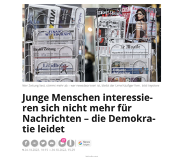 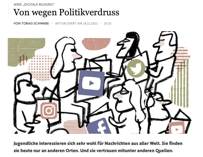 